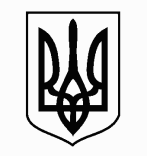 ЗАПОРІЗЬКА МІСЬКА РАДАДЕПАРТАМЕНТ ОСВІТИ І НАУКИТЕРИТОРІАЛЬНИЙ ВІДДІЛ ОСВІТИ ДНІПРОВСЬКОГО РАЙОНУЗАПОРІЗЬКА ПОЧАТКОВА ШКОЛА «ЕВРИКА» вул. Дудикіна, 20-а,  м.Зaпopiжжя, 69065, тел.: (061)224-77-79; факс(061)224-77-54,E-mail: uvkevrika@ukr.net, Код ЄДРПОУ 34156063НАКАЗ25.02.2022                                                                                        №  ___                                                                                                                                                                                                                                                                                                                                                                                                                                                                                                                                                                                                                                                                                                                                                               Про організацію освітнього процесу в Запорізькій початковій школі «Еврика»  З метою належної організації роботи комунальних закладів освіти м.Запоріжжі в умовах правового режиму воєнного стану, враховуючи вимоги Указу Президента України №64/2022 «Про введення воєнного стану в Україні», рішення виконавчого комітету Запорізької міської ради від 24.02.2022 №110 «Про вжиття додаткових заходів у м.Запоріжжі у зв’язку із введенням воєнного стану у Україні», рішення місцевої комісії з питань техногенно-екологічної безпеки і надзвичайних ситуацій м.Запоріжжя від 24.02.2022 №09, керуючись ст.54 Закону України «Про місцеве самоврядування в Україні», «Положенням про департамент освіти і науки Запорізької міської ради» Враховуючи запровадження правового режиму воєнного стану на території України , з метою забезпечення безпеки працівників  і здобувачів освіти  Запорізької початкової школи « Еврика» та враховуючи лист  МОН України  №1/3277-22 від 25.02.2022НАКАЗУЮ:1.Лисенко Ю.Г., в.о. заступника директора з НВР:1.1. Довести зміст листа МОН України №1/3277-22  від  25.02.2022 «Про організацію освітнього процесу з 28.02.2022 по 13.03.2022»  до класних керівників початкової школи. 1.2. Створити необхідні умови для роботи вчителів початкових класів під час канікул, систематично надавати їм методичну допомогу.2.Класним керівникам  та вихователям ГПД початкової школи: 2.1. Довести до відома здобувачів освіти та їх батьків про зміну канікулярного періоду на 28.02.2022 по 13.03.2022 2.2. Забезпечити внесення змін до освітніх програм, спрямованих на виконання державного стандарту освіти в повному обсязі. 3. Здоровцовій О.В., розмістити зміст даного наказу на сайті ЗПШ «Еврика»4. Контроль за виконанням наказу залишаю за собою.Директор				                                                        Лариса ЗУБЗ наказом ознайомлені:                             Юлія ЛИСЕНКО     Ірина ЮРЧЕНКО     Анастасія РАТНІКОВА     Ольга ЗДОРОВЦОВА     Наталія БУРЦЕВА     Галина МОРДОВЕЦЬ     Олена ІЛЬЇНА